РЕШЕНИЕВ соответствии с Решением Городской Думы Петропавловск-Камчатского городского округа от 31.10.2013 № 145-нд «О наградах и почетных званиях Петропавловск-Камчатского городского округа», Городская Дума Петропавловск-Камчатского городского округаРЕШИЛА:	1. Наградить Почетной грамотой Городской Думы Петропавловск-Камчатского городского округа следующих работников муниципального казенного учреждения «Управление благоустройства города Петропавловска-Камчатского»:1) за добросовестный труд, большой вклад в повышение эффективности работы учреждения и в связи с 276-летием со дня образования города Петропавловска-Камчатского 2) за добросовестный труд, большой вклад в повышение эффективности работы учреждения и в связи с днем образования муниципального казенного учреждения «Управление благоустройства города Петропавловска-Камчатского»2. Направить настоящее решение в газету «Град Петра и Павла» для опубликования.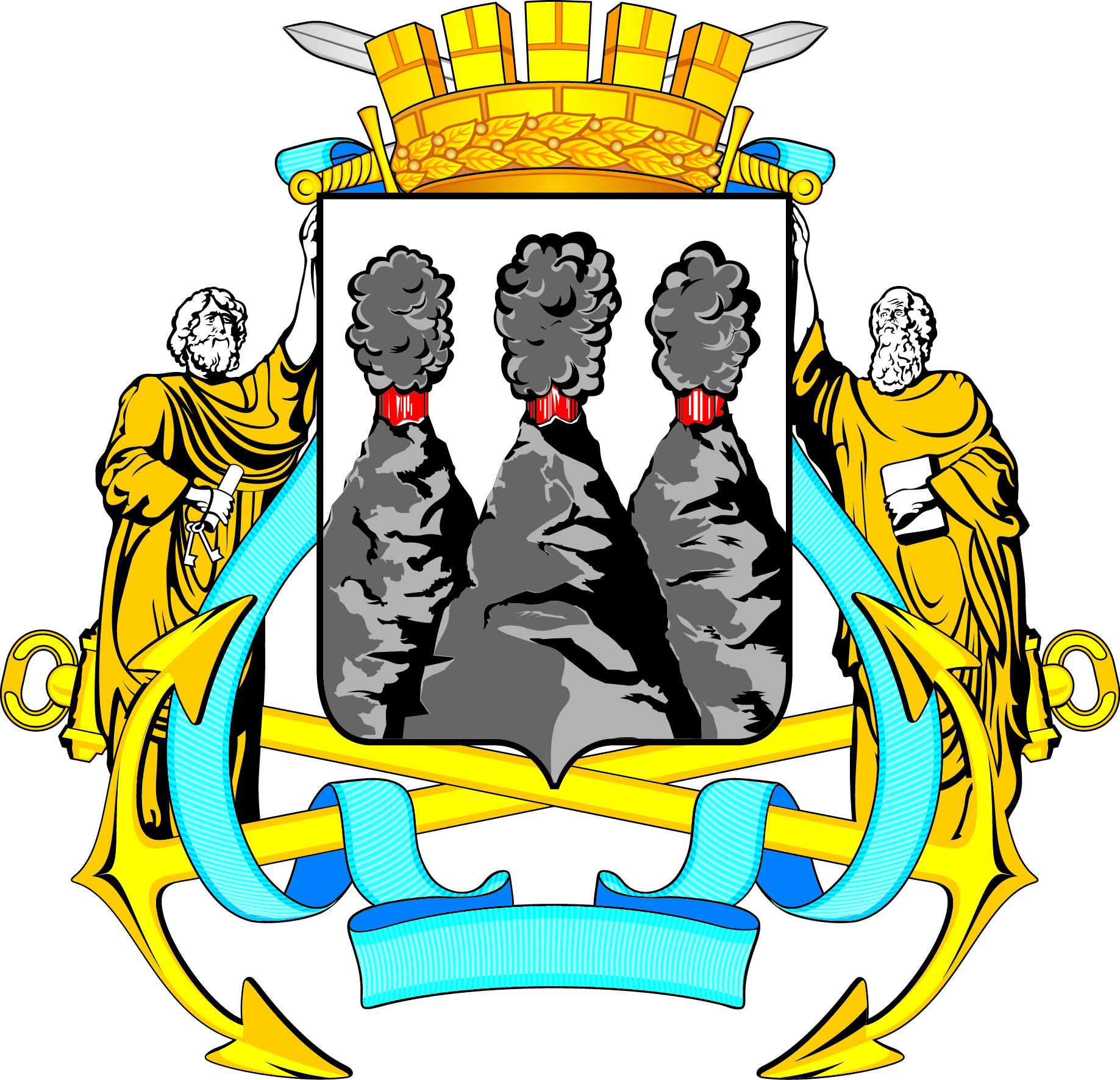 ГОРОДСКАЯ ДУМАПЕТРОПАВЛОВСК-КАМЧАТСКОГО ГОРОДСКОГО ОКРУГАот 24.08.2016 № 1054-р 49-я сессияг.Петропавловск-КамчатскийО награждении Почетной грамотой Городской Думы Петропавловск-Камчатского городского округа работников муниципального казенного учреждения «Управление благоустройства города Петропавловска-Камчатского»Антонова Александра Александровича-инженера 1 категории отдела технического контроля и эксплуатации;БерклейВеронику Викторовну-инженера 1 категории отдела технического контроля и эксплуатации.Глава Петропавловск-Камчатского городского округа, исполняющий полномочия председателя Городской ДумыК.Г. Слыщенко